Navn Navnesen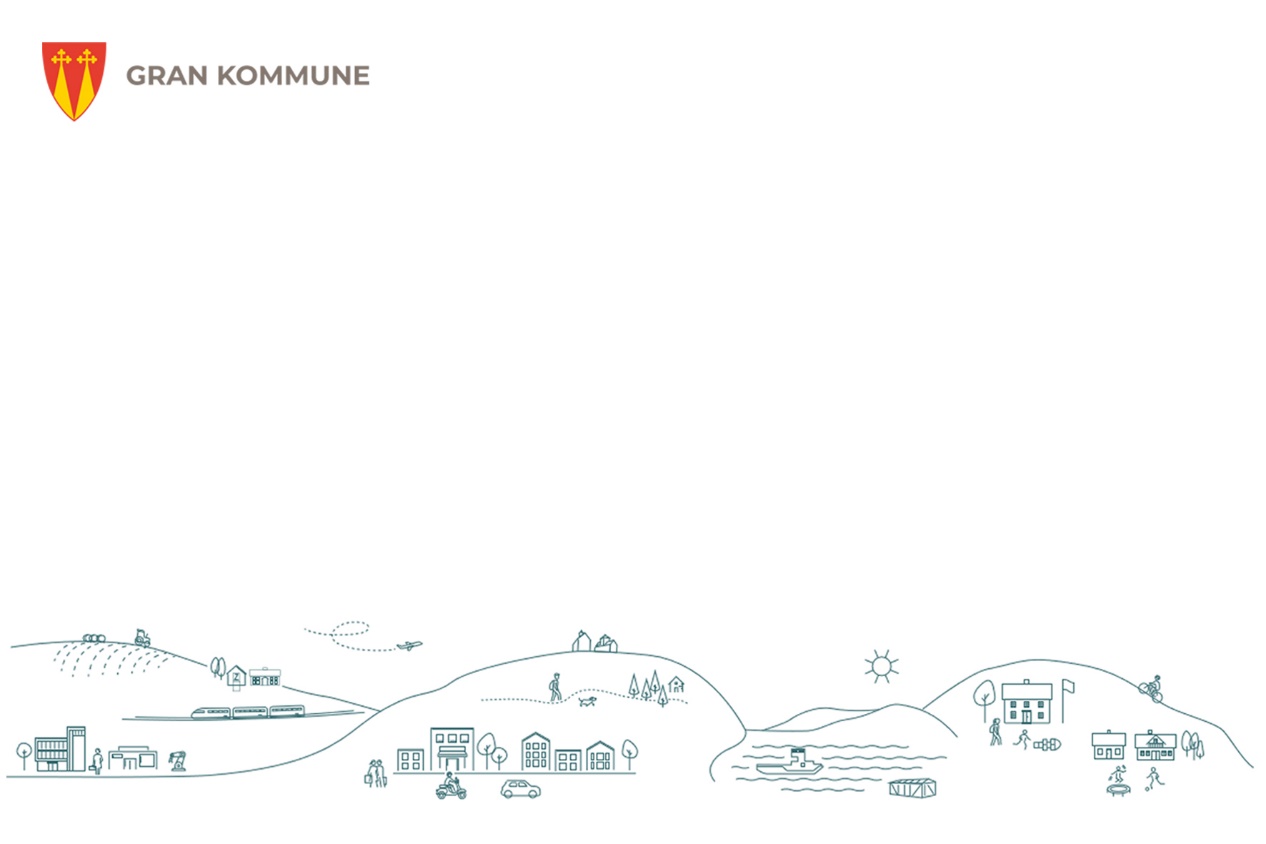 stillingstittelenhet eller tjenesteområde